P. G. DEPARTMENT OF CHEMISTRY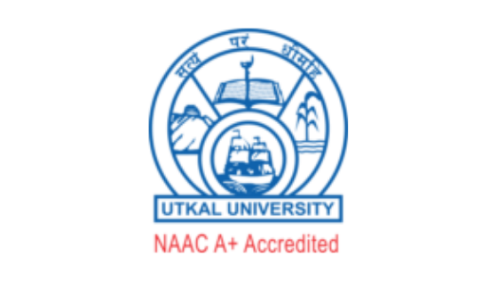 UTKAL UNIVERSITY, VANI VIHAR,BHUBANESWAR-751004, ODISHAEmail: bljena@utkaluniversity.ac.in, Tel: 8917574399Advt.No. DST, SERB-SURE/INDIA/05/2024  		                     Date:	05.01.2024			                                                                WALK IN INTERVIEWApplications are invited for a walk-in interview for Project Associate-I position in the research project entitled “Transition Metal Based Defective Electrocatalyst for Hydrogen and Oxygen Evolution Reaction” sanctioned by DST, SERB-SURE, Govt. Of India. The position is purely temporary and will be bound to by the norms of DST- SERB-SURE, Govt. Of India. Initially the position is for one year and will be extended for another year depending on the performance of the candidate. No TA/DA will be paid for attending the interview. Interested candidates are required to send their biodata by 15. 01. 2024 to the principal investigator by email : bljena@utkaluniversity.ac.in.Desired qualification: M.Sc. in Chemistry or equivalent degree with min. 60% mark. Age limit: The upper age limit for the position shall be 35 years at the time of appointment.Fellowship: The fellowship will be Rs. 25,000/- (consolidated) + 16% HRA (if applicable).No. of positions: 01 Date of Interview: The interview date will be communicated to the short-listed candidates via e-mail.Project Investigator: Dr. Bijayalaxmi Jena, P.G. Department of Chemistry, Utkal University, Bhubaneswar. Email: bljena@utkaluniversity.ac.in